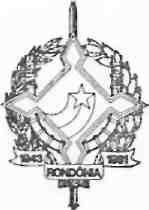 GOVERNO DO ESTADO DE RONDÔNIA GABINETE DO GOVERNADORDECRETO Nº 1713 DE 29 DE NOVEMBRO DE 1983.0 GOVERNADOR DO ESTADO DE RONDÔNIA, no uso de suas atribuições legais, concede afastamento a servidora LINDALVA COUTINHO DE QUEIROZ, para deslocar-se à cidade de Belo Horizonte - MG, período de 30 de novembro a 02 de dezembro de 1983, com o objetivo de participar do Programa de Educação para o transito no Ensino de 29 Grau.Porto Velho, 29 de novembro de 1983.Jorge Teixeira de OliveiraGovernador